Dunlap’s Checklist for SuccessTo acquire SUCCESS, you are EXPECTED to:To acquire SUCCESS, you are EXPECTED to: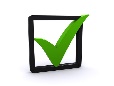 Come In – Sit Down – Begin the DO NOWBe COMMITTED to SUCCESSBe HONORABLE in all that you doBe ON TIME every dayBe PREPARED for the CLASS before it BEGINSRAISE your HAND & WAIT for Teacher AssistanceStay AWAKE & ALERT (No HEADS on Desk)Stay on TASKBe QUIET when TOLD to / Use INSIDE VoiceHELP not HURT your Classmates (We are all here for the same reason)Use Appropriate LANGUAGEBe RESPECTFUL to EVERYONE in the ROOMNO EATING or DRINKING in the ClassroomNO Electronic Devices allowed unless you have permissionPlease keep the CLASSROOM CLEANFollow ALL MCSD – KHS – DUNLAP Rules/ExpectationsCherokee’s CHOP to SUCCESS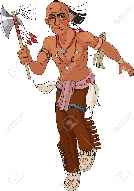 Cherokee’s CHOP to SUCCESS